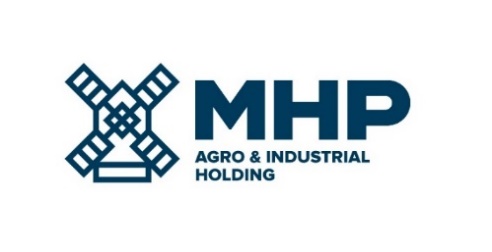 02 September 2022, Limassol, CyprusMHP SEDate Notification - DATE RESCHEDULEDMHP SE (LSE: MHPC), the parent company of a leading international food & agrotech group with headquarters in Ukraine, would like to inform its stakeholders that the date of financial results for Q2 and H1 2022 has been changed from 07 September to 14 September 2022.MHP’s management will host a conference call for investors and analysts followed by Q&A on the day of the results.In order to follow the presentation together with the management, please follow the link: https://mm.closir.com/slides?id=645982For investor relations enquiries: Anastasia Sobotyuk (Kyiv) 				Kyiv: +380 50 339 29 99 							Cyprus: +357 99 76 71 26a.sobotyuk@mhp.com.uaThe dial-in details are:Time:     14.00 London / 16.00 Kyiv / 09.00 New YorkTitle:Financial results for Q2 and H1 2021UK:+44 203 984 9844Ukraine:+380 89 324 0624USA:	+1 718 866 4614PIN code:	645982